        Local Checkbook Replenishment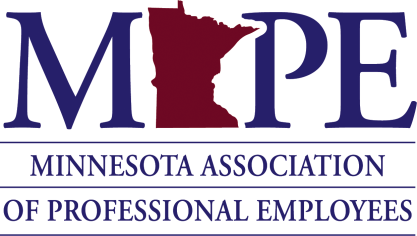            ALL EXPENSES MUST COMPLY WITH LOCAL REIMBURSEMENT POLICY				      2021Local Treasurer:___________________________   Daytime Phone Number:____________________   Local:__________Work email address:________________________________   Home email address:_______________________________ALL RECEIPTS AND ATTENDANCE LISTS MUST BE ATTACHED  Checks Issued to: ________________________________[To calculate Total, click on 0.00 until it is highlighted 0.00 and press F9]    I hereby certify that this is a correct statement of Local expenses as claimed.All expenses are subject to audit and verification can be requested.Local Treasurer’s Signature:_____________________________________________   Date:____________________________________________________________________          _______________________________________________Local Officer Signature (if any payment over $500)         	        Local Officer Printed NameLocal Use:  Submit Date:__________________                          Office Use Only30-59000_____ Other/Misc. Expense					$____________	30-55100_____ Membership Awards/Prizes				$____________			  Recipient(s):____________________________30-55115_____ Member ONLY Awards & Prizes				$____________30-55200_____ Contributions						$____________	30-52750_____ Meeting Room Rental					$____________	30-58920_____ Lodging							$____________	30-58970_____ Group Food/Beverage (list of attendees required)		$____________	30-58973_____ Member ONLY Food/Beverage				$____________		  If a group of 2 or more, they must attach names.30-58905_____ Individual Meal Total (Taxable Meal) B $9  L $11  D $16 	$____________	30-58950_____ Auto Mileage:________ miles x $0.56/mile	         	$____________30-58900_____ Carpool Bonus: $0.05 per mile per MAPE passenger		$____________			     List names:_________________________________		     Any amounts over the IRS rate are subject to withholding.30-58955_____ Travel/Taxi/Phone/Parking, etc.				$____________			                           TOTAL AMOUNT TO BE REPLENISHED	$____________	Place of MeetingDate of MeetingCheck NumberPayeeExpense TypeAmountTotal0.00